Приказом Министерства природных ресурсов и экологии Мурманской области от  05.05.2017 № 189  установлено начало  пожароопасного сезона в лесах на всей территории Мурманской области  с  12  мая 2017 года. В период со дня схода снежного покрова  до установления устойчивой дождливой осенней погоды или образования снежного покрова в лесах   будет сохраняться опасность природных (лесных) пожаров, причиной которых в 90% случаев  является небрежное обращение людей с огнем (брошенные непотушенные окурки, спички, кострища, использование пиротехнических изделий вблизи лесных насаждений и др.). Опасны и преступны поджоги (палы) сухой травянистой растительности.           В пожароопасный весенне-летний период запрещается:разводить костры  в лесу, в хвойных молодняках, на торфяниках, в местах с подсохшей  травой, под кронами  деревьевбросать горящие спички, окурки, вытряхивать из курительных трубок горячую золу оставлять на освещенной солнцем территории стекло (стеклянные бутылки, банки, осколки стекла),  другой горючий мусор оставлять  промасленные или пропитанные бензином, керосином, иными горючими веществами материалы (бумагу, ткань, паклю, вату) вне предусмотренных специально для этого местахзасорять лес бытовыми, строительными и иными отходами и мусоромупотреблять при охоте пыжи из горючих или тлеющих материаловиспользовать пиротехнические изделиявыжигать сухую траву, стерню, хворост, другие горючие материалы.  Разведение костров допускается только в безветренную погоду, на открытых, специально оборудованных площадках – место разведения  костра должно быть отделено противопожарной минерализованной (то есть, очищенной до земли от веток, травы, других горючих материалов)  полосой шириной  не менее 0,5 м. Заранее запаситесь водой, либо землей (песком) для тушения кострища. По окончании мероприятия, костер должен быть залит водой или засыпан землей до полного прекращения тления. Не уходите от кострища пока не убедитесь, что огонь полностью затушен, не оставляйте тлеющих углей – иначе огонь вспыхнет вновь и станет причиной пожара.  При обнаружении пожара немедленно сообщите об очаге возгорания в  специализированные службы.  Если возгорание не большое, примите возможные меры по недопущению распространения пожара, по его тушению  подручными средствами: используйте огнетушитель,  затопчите или захлещите огонь ветками лиственных деревьев, залейте его водой, забросайте песком, землей, накройте плотной тканью, другими  доступными средствами. Убедитесь, что возгорание действительно затушено, трава, угли не тлеют, дыма нет.  Сообщить о возгорании   необходимо,  даже если его удалось потушить, так как возможно возобновление горения.   Если потушить огонь невозможно, немедленно уходите  из зоны пожара.Для уменьшения риска возникновения пожаров в жилых строениях (в том числе в дачных, огородных, гаражных строениях) и  распространения пожаров на лесные массивы и прилегающие к ним территории:не пользуйтесь неисправной электропроводкой, розетками, бытовыми нагревательными приборами, замените оголенные, ветхие электрические проводане оставляйте без присмотра включенные в электросеть приборы, газовые плиты, источники    огня с открытым пламенем (зажженные свечи, лампы, сигареты, топящиеся печи, и др.)не бросайте  непотушенные окурки, спички на землю, в мусор,  на пол, в мусоропроводне курите  вблизи легковоспламеняющихся вещей и предметовне оставляйте детей без присмотра, не допускайте их шалости с огнемне допускайте загромождения помещений, эвакуационных путей и выходов  горючим мусором, не допускайте складирования мусора, своевременно очищайте эксплуатируемые участки от мусоране храните в эксплуатируемом помещении, на прилегающих территориях легковоспламеняющиеся жидкости, емкости, баллоны с горючими жидкостями, газами не перекрывайте проезд специальной пожарной технике к эксплуатируемым строениямне используйте пиротехнические изделия в помещении, в здании и сооружениях, а также ближе 30 метров от строений, от многоквартирных жилых домов,  в лесу и около лесане поджигайте сухую траву, мусор на полях, в лесу, на дачных, огородных участках, вблизи кустов, деревьев, деревянных построек, гаражей, жилых домов - травяные палы опасныне разводите открытый огонь (костёр, мангал) в сухом лесу, на торфянике, под кронами деревьев, в хвойных молодняках - разведение костров допускается только на площадках, окаймлённых полосой шириной не менее 0,5 м, очищенной от горючих материалов (сухих листьев, веток, мха и др.), в сухую и ветреную погоду разведение костров не допускаетсятщательно затушите костер землёй, водой до полного прекращения тленияне оставляйте на солнце стеклянные бутылки, осколки стекла промасленный, пропитанный горючими веществами обтирочный материал, емкости с горючими жидкостями - в жаркую солнечную погоду они могут  стать причиной пожараобеспечьте каждое дачное строение (участок) бочкой с водой, огнетушителемПри наличии печного отопления в гараже, в дачном строении:постоянно следите за исправностью дымохода печи, очищайте дымоход  не менее 1 раза в 2 месяца, осматривайте и покрывайте снаружи известью дымоходные трубы, стены печи, закрепите  напротив дверки топки печи пред топочный металлический лист размером не менее 50 х 70 см            Об обнаружении  пожара немедленно  сообщите в специализированные службы.      Кировский филиал ГПС – 01, (8 815 31)  55328ЕДДС города Кировска – (8 815 31) 55789, 155 – со стационарного телефонаОтдел полиции по обслуживанию города Кировска – 02, 58982При обнаружении лесного пожара звоните:Прямая линия лесной охраны – 8 800 100 9400 (круглосуточно)Мурманская региональная служба охраны лесов – 8 911 338 6131 Кировское лесничество – (8 815 55) 70063ЕДДС города Кировска – (8 815 31) 55789, 155 – со стационарного телефона              Нарушение требований пожарной безопасности, неосторожное обращение с огнем влечет привлечение к административной либо к уголовной ответственности:наложение на граждан штрафа в размере от 1500 до 120 000 рублей либо лишение свободы  до 5 лет (ст. 8.32., 20.4., 5.35. КоАП РФ, ст. 167, 168, 219, 261 УК РФ). Для привлечения к ответственности достаточно лишь факта нарушения либо невыполнения требований пожарной безопасности.Основные требования пожарной безопасности и обязанности населения по их выполнению предусмотрены:Федеральным законом «О пожарной безопасности» от 21.12.1994 № 69-ФЗ Федеральным законом «Технический регламент о требованиях пожарной безопасности» от 22.07.2008 №123-ФЗПравилами пожарной безопасности в лесах, утвержденными постановлением Правительства Российской Федерации от 30.06.2007  N 417Правилами противопожарного режима в Российской Федерации, утвержденными постановлением Правительства РФ от 25.04.2012 № 390      Лица, виновные в нарушении требований пожарной безопасности, в зависимости от характера нарушений и их последствий, несут  административную, уголовную ответственность.      Согласно  ст. 20.4 КоАП РФ нарушение требований пожарной безопасности (в населённых пунктах) в условиях особого противопожарного режима влечет наложение административного штрафа:на граждан в размере от 2 000 рублей до 4 000 рублей;на должностных лиц от 15 000 рублей до 30 000 рублей;на юридических лиц от 400 000 рублей до 500 000 рублей.      Согласно ст. 8.32 КоАП РФ, нарушение правил пожарной безопасности в лесах влечёт предупреждение или наложение административного штрафа:на граждан в размере от 1 500 до 3 000 рублей;на должностных лиц – от 10 000 до 20 000 рублей;на юридических лиц – от 50 000 до 200 000 рублей.     Выжигание хвороста, лесной подстилки, сухой травы и других лесных горючих материалов с нарушением требований правил пожарной безопасности на земельных участках, непосредственно примыкающих к лесам, защитным и лесным насаждениям и не отделенных противопожарной минерализованной полосой шириной не менее 0,5 метра, – влечёт наложение административного штрафа:на граждан в размере от 3 000 до 4 000 рублей;на должностных лиц – от 15 000 до 25 000 рублей;на юридических лиц – от 150 000 до 250 000 рублей.     Нарушение правил пожарной безопасности в лесах в условиях особого противопожарного режима – влечёт наложение административного штрафа:на граждан в размере от 4 000 до 5 000 рублей;на должностных лиц – от 20 000 до 40 000 рублей;на юридических лиц – от 300 000 до 500 000 рублей.     Нарушение правил пожарной безопасности, повлекшее возникновение лесного пожара без причинения тяжкого вреда здоровью человека, влечет наложение административного штрафа:на граждан в размере 5 000 рублей;на должностных лиц – 50 000 рублей;на юридических лиц – от 500 000 до 1 000 000 рублей.Согласно статье 219 Уголовного кодекса РФ, нарушение требований пожарной безопасности, совершенное лицом, на котором лежала обязанность по их соблюдению, если это повлекло по неосторожности причинение тяжкого вреда здоровью человека, наказывается штрафом в размере до восьмидесяти тысяч рублей, либо ограничением свободы на срок до трех лет, либо лишением свободы на срок до трех лет с лишением права занимать определенные должности или заниматься определенной деятельностью на срок до трех лет или без такового. То же деяние, повлекшее по неосторожности смерть человека, наказывается принудительными работами на срок до пяти лет, либо лишением свободы на срок до пяти лет с лишением права занимать определенные должности или заниматься определенной деятельностью на срок до трех лет или без такового.                   Согласно ст. 167 Уголовного кодекса РФ, умышленное уничтожение или повреждение чужого имущества, совершенные путем поджога, взрыва или иным общеопасным способом, наказываются принудительными работами на срок до 5 лет либо лишением свободы на тот же срок.        Согласно ст. 168 УК РФ, уничтожение или повреждение чужого имущества, в крупном размере (250 000 руб.), совершенные путем неосторожного обращения с огнем или иными источниками повышенной опасности, наказываются штрафом в размере до 120 000 руб., либо исправительными работами на срок до 2-х лет, либо ограничением свободы, либо принудительными работами, либо  лишением свободы  - на срок до 1 года.Согласно ст. 261 УК РФ, уничтожение или повреждение лесных насаждений и иных насаждений в результате неосторожного обращения с огнем или путем поджога, наказывается штрафом в размере до 1 миллиона рублей, при причинении крупного ущерба (на сумму свыше  50 000 руб.) – наказывается штрафом до 3 млн. руб.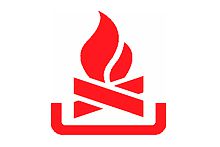 ПАМЯТКА НАСЕЛЕНИЮо мерах  пожарной безопасностив весенне-летний пожароопасный период